Lietuvos šilumos tiekėjų asociacija  (toliau- LŠTA) susipažinusi su aplinkos ministerijos pateiktu derinimui aplinkos ministro įsakymo „Dėl Klimato kaitos programos priemonės „Atsinaujinančių energijos išteklių (saulės, geoterminės energijos, biokuro) panaudojimas valstybės, savivaldybių, nevyriausybinių organizacijų, tradicinių religinių bendruomenių, religinių bendruomenių centrų poreikiams, pakeičiant iškastinį kurą“ tvarkos aprašo patvirtinimo“ projektu (toliau – Aprašo projektas) teikia šiuos siūlymus.Aprašo projektas nustato finansavimo skyrimo tvarką pakeičiant iškastinį kurą naudojančias technologijas į atsinaujinančių išteklių (toliau - AEI) technologijas. LŠTA atkreipia dėmesį, kad gali pasitaikyti pareiškėjų, kurie pretenduos į paramą įsirengti vietinio šildymo AEI šaltinį, atsijungiant nuo centralizuoto šilumos tiekimo (toliau - CŠT) sistemos, kurioje šiluma šiuo metu gaminama naudojant gamtines dujas. Pažymėtina, kad Lietuvoje CŠT sistemos yra efektyvios (atitinka ES Energijos vartojimo efektyvumo direktyvos kriterijus) ir apie 75 % šilumos gaminama iš AEI – tinka net A++ klasės pastatams (pagal STR 2.01.02:2016 reikalavimus).Tiek Lietuvos tiek ES energetikos strateginiuose dokumentuose centralizuotas apsirūpinimas šiluma ir vėsuma kartu generuojant elektrą yra prioritetinė kryptis - garantuojama miestų oro kokybė bei reikšmingai prisidedama prie klimato kaitos problemų sprendimo. Nacionalinėje energetikos nepriklausomybės strategijoje numatyta skatinti CŠT sistemų plėtrą ir remti esamų bei naujų vartotojų prisijungimą, numatoma, kad visas šildymas 100% turės būti pagrįstas AEI, todėl gamtinės dujos CŠT sistemose jau artimiausiu bus keičiamos į kitus AEI pagrįstus šilumos šaltinius. Įvertinant šiuos argumentus prašome aprašo 3 ir 16 punktus papildyti tokiomis redakcijomis: „3. Lietuvos Respublikos aplinkos ministerija (toliau – ministerija) administruoja Programą ir nustato finansavimo skyrimo tvarką pakeičiant iškastinį kurą naudojančias vietinio šildymo technologijas į atsinaujinančių išteklių technologijas“	„16. Subsidija teikiama šiluminę energiją iš atsinaujinančių energijos išteklių gaminantiems įrenginiams įsigyti pastatuose, neprijungtuose prie centralizuoto šilumos tiekimo sistemos.“ LŠTA prezidentas 	 					dr. Valdas LukoševičiusR. Gurkliene, , tel. (85) 2667097, el. p.: ramune@lsta.lt 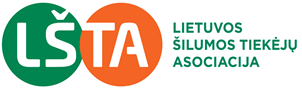 V. Gerulaičio g. 10LT-08200 VilniusTel. (8-5) 2667025Faks. (8-5) 2356044info@lsta.lt, www.lsta.ltJuridinių asmenų registrasVĮ „Registrų centras“ Vilniaus filialasĮmonės kodas 124361985 
Atsiskaitomoji sąskaita LT27 7044 0600 0125 7217 AB SEB bankasLietuvos Respublikos aplinkos ministerijai2022-07-21Nr. 762022-07-13  Nr. D8(E)-3741DĖL ĮSAKYMO PROJEKTO DERINIMO DĖL ĮSAKYMO PROJEKTO DERINIMO DĖL ĮSAKYMO PROJEKTO DERINIMO DĖL ĮSAKYMO PROJEKTO DERINIMO 